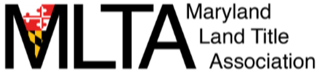 2022 Convention Call for Presenters 
Planning for the MLTA 2022 Convention Program (September 2022 in Ocean City) is officially underway and we are looking for expert speakers to lead comprehensive, engaging, informative educational sessions on the latest trends and emerging topics that are relevant to the title industry. Our education sessions will provide insights, tools and knowledge for professionals at all levels of our industry.Speaking at the MLTA Convention positions you as an expert. Attendees expect high-quality, applicable content. Your participation, as representative extension of the MLTA brand must therefore adhere to and meet quality standards.Speaker Requirements and Standards:Real-world, applicable content sessions.Submissions will be evaluated on quality and appropriateness of subject matter and should include the key points of "what attendees will learn.”If selected, you are committing to meet speaker deadlines for process deliverables.If selected, you will adhere to our strict “No Sales Pitch” policy; your expertise in your topic defines you.All sessions are meant to be purely educational, and though they may include case studies and real-life examples using specific products or services, it should not be a marketing tool to promote one particular company and/or product over another.Submission Requirements, Standards and Deadlines:Sessions should be one or two hours in length.50-100 word description of the session including learning objective.Speaker bio/resume including date of birth (required for approval by MIA).Detailed timed course outlinePresentation/handout materials.Main continuing education subject topic area: title, ethics, property/casualty, business operations, real estate, other.SUBMISSIONS CAN BE EMAILED TO: mlta@mdlta.comDEADLINE FOR SUBMISSIONS: 5:00 PM on Friday December 3, 2021NOTE: ALL PROPOSALS WILL BE REVIEWED BY THE MLTA EDUCATION COMMITTEE AND YOU WILL BE NOTIFIED OF A DECISION (YES FOR CONVENTION; NO FOR CONVENTION BUT POTENTIAL TO PRESENT ELSEWHERE; NO) BY FRIDAY FEBRUARY 11, 2022 AT THE LATEST.